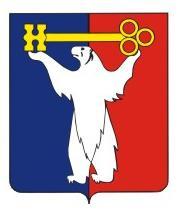 РОССИЙСКАЯ ФЕДЕРАЦИЯКРАСНОЯРСКИЙ КРАЙНОРИЛЬСКИЙ ГОРОДСКОЙ СОВЕТ ДЕПУТАТОВР Е Ш Е Н И Е__________2023	 г. Норильск	№__________О внесении изменения в решение Городского Совета от 24.10.2017 № 2/5-24 
«Об утверждении Положения о Финансовом управлении Администрации города Норильска»В соответствии со статьей 28 Устава городского округа город Норильск Красноярского края, Городской СоветРЕШИЛ:1. Утвердить изменение в Положение о Финансовом управлении Администрации города Норильска, утвержденное решением Городского Совета от 24.10.2017 № 2/5-24 (прилагается). 2. Поручить Главе города Норильска определить должностное лицо, уполномоченное подготовить и представить в соответствующую инспекцию Федеральной налоговой службы документы для государственной регистрации изменения в Положение о Финансовом управлении Администрации города Норильска, утвержденное решением Городского Совета от 24.10.2017 № 2/5-24, в установленном законодательством порядке.3. Настоящее решение вступает в силу со дня принятия и распространяет свое действие на правоотношения, возникшие с 16.01.2023.Утверждено решением Норильского городского Совета депутатов от __________ №__________Изменениев Положение о Финансовом управлении Администрации города Норильска, утвержденное решением Городского Совета от 24.10.2017 № 2/5-24Пункты 1.7, 1.8 Положения о Финансовом управлении Администрации города Норильска, утвержденного решением Норильского городского Совета депутатов 
от 24.10.2017 № 2/5-24, изложить в следующей редакции:«1.7. Управление возглавляет заместитель Главы города Норильска по экономике и финансам - начальник Управления (должность муниципальной службы, категория должности - руководители, группа должности - высшая), назначение на должность которого и освобождение от должности производится Главой города Норильска в соответствии с Порядком замещения и освобождения должностей муниципальной службы и иных должностей в Администрации города Норильска, установленным Главой города Норильска. Проведение проверки соответствия кандидатов на замещение должности заместителя Главы города Норильска по экономике и финансам - начальника Управления квалификационным требованиям, утвержденным приказом Министерства финансов Российской Федерации, осуществляется с участием министерства финансов Красноярского края в порядке, установленном законом Красноярского края.Заместитель Главы города Норильска по экономике и финансам - начальник Управления действует от имени Управления без доверенности, заключает в порядке, предусмотренном правовыми актами Администрации города Норильска, сделки, договоры (контракты), соответствующие целям деятельности Управления, выполняет иные функции, вытекающие из настоящего Положения и деятельности Управления, а также определенные его должностной инструкцией.Заместитель Главы города Норильска по экономике и финансам - начальник Управления издает распоряжения, приказы по вопросам его компетенции, компетенции Управления, определенным Положением об Управлении, правовыми актами органов местного самоуправления муниципального образования город Норильск, его должностной инструкцией.1.8. В период временного отсутствия заместителя Главы города Норильска по экономике и финансам - начальника Управления (отпуск, командировка, временная нетрудоспособность и по другим уважительным причинам) исполнение его обязанностей возлагается на лицо, назначенное Главой города Норильска, в соответствии с установленным порядком.».Председатель Городского Совета                              А.А. Пестряков                             Глава города НорильскаД.В. Карасев